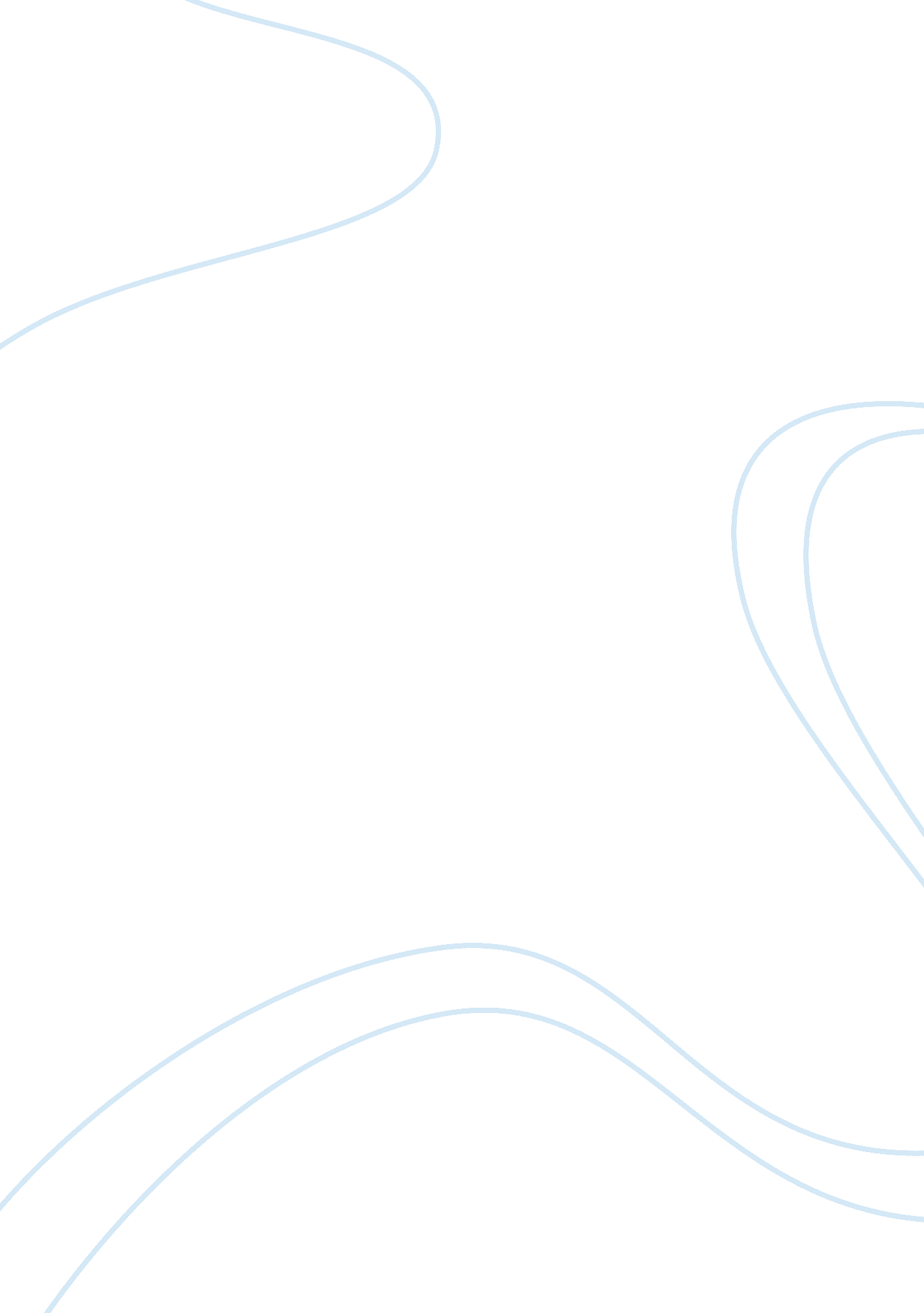 Blackrock by nick enright essay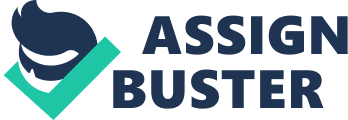 The impact of difference that is revealed in nick Enright’s text ‘ Blackrock’ and Ed Fischer’s ‘ go to the closet’ is that gender difference and those who are of different belief can majorly impact a group/individual badly. In peculiar being a female in a immature male’s society. or holding the belief that homosexualism is acceptable in society. The drama ‘ Blackrock’ portrays gender difference within the community where adult females are discriminated against and don’t have ample chances in which the males about ever have. The male characters have a close bond and an equal sum of regard for each. due to being a male. Whilst handling females with small regard. The males expect that the females have to listen and make what is asked of them. exteriorizing them sexually. Then utilizing derogative linguisticcommunicationtowards them. Scott- “ piss off. you old scoria. ” When non populating up to their criterions. In a figure of scenes. the intervention of the males to females is shown significantly. When ricko asks jarred to cover up for him and lie to the constabulary. jarred feels obligated to protect his ‘ bro’ alternatively of helping in justness for one of the misss. At the party the misss are yet once more expected to move a certain manner and harmonizing to the male childs they should move flirty every bit good as ‘ put out’ . As the misss explore their gender. as requested by the male childs they get sworn at every bit good as abused. Scott-“ she’s been through ricko already. Now its Gary. Now she’s a fucken set mole. ” Towards the terminal of the drama the males show no compunction for their behavior against Tracey. and suggest that Tracey was moving a certain manner for them to prosecute in sexual dealingss. claiming that she consented. As a effect of their actions Tracey was left entirely and vulnerable. go forthing ricko the opportunity to take advantage of the province Tracey was in. However in supporting toby. Stewart expresses apprehensiveness of what would go on to toby if he was convicted of his offenses. and one time imprisoned as a immature male would so perchance go a victim of sexual assault within the prison walls of adult work forces. Rachel points out that gender difference in the affair of everyone being disdainful about Tracey’s assault and the fact of affair that the behavior being excused and unaccounted for. The misss stick to together earlier. during and after the party. Scott- “ couple of lezzos. are you. ” Additionally the text ‘ go to the closet’ besides depicts favoritism due to gender differences. In this sketch facial looks and manus gestures by the Puritans who look disgusted and intolerant of the homosexual twosome. indicating them towards the cupboard. This suggests that society does non digest homosexualism because it is different. Ed Fischer’s is carrying the audience about difference of same sex matrimony. and his sentiment on the Puritans. every bit good as the unlawful intervention that some people receive is unbearable. it is incorrect and to non know apart against people with different sexual mention. In add-on to both the text and sketch. difference in gender or gender can consequence an individual/group in such a harmful manner. whether it be traceys decease. or the 2 homophiles being ‘ sent back into the closet’ . Not merely adult females but other different pinioned people should ever be accepted and acknowledge the facts that it is acceptable in today’s society. 